АДМИНИСТРАЦИЯ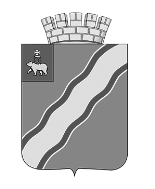 КРАСНОКАМСКОГО ГОРОДСКОГО ОКРУГАПОСТАНОВЛЕНИЕ10.03.2023                                                                                         119-п                                                              .О проведении общественных обсуждений по вопросу предоставления разрешения на условно разрешенный вид использования земельных участковВ соответствии со статьей 39 Градостроительного кодекса Российской Федерации, Правилами землепользования и застройки Краснокамского городского округа, утвержденными постановлением администрации Краснокамского городского округа от 13.10.2021 № 654-п «Об утверждении Правил землепользования и застройки Краснокамского городского округа Пермского края», протоколом – заключением комиссии по землепользованию и застройке Краснокамского городского округа от 06.03.2023 администрация Краснокамского городского округаПОСТАНОВЛЯЕТ:1. Назначить и провести общественные обсуждения по вопросу предоставления разрешения на условно разрешенный вид использования земельного участка согласно приложению 1. 2. Определить:2.1. срок проведения общественных обсуждений с 20.03.2023 по 31.03.2023;2.2. адрес официального сайта, где будут размещены                                    проект и информационные материалы к нему, с                                                      использованием которых будут проводиться общественные                              обсуждения: http://krasnokamsk.ru/grazhdanam/publichnyje_slushanija-obshhestvennyje_obsuzhdenija/uslovno_razreshennyj_vid/. 3. Комиссии:3.1. 16.03.2023 опубликовать настоящее постановление и оповещение о начале общественных обсуждений по проекту на официальном сайте www.krasnokamsk.ru;3.2. 16.03.2023 разместить оповещение о начале проведения общественных обсуждений по вопросу предоставления разрешения на условно разрешенный вид использования земельного участка на информационных стендах по адресу:           г. Краснокамск, пр. Маяковского, 11 – администрация Краснокамского городского округа;3.3. 20.03.2023 открыть экспозицию по документации по вопросу предоставления разрешения на условно разрешенный вид использования земельного участка на официальном сайте и провести ее в течение 12 дней;3.4. в период с 20.03.2023 по 31.03.2023 обеспечить возможность посещения общественных обсуждений для предварительного ознакомления по адресу:            г. Краснокамск, пр. Маяковского,11, каб. 304 (по рабочим дням с 9:00 до 16:00);3.5. в период с 20.03.2023 по 31.03.2023 принимать от участников общественных обсуждений, прошедших идентификацию согласно приложению 2, предложения и замечания по документации по вопросу предоставления разрешения на условно разрешенный вид использования земельных участков:- в электронном виде – официальный сайт;- в письменной форме – отдел градостроительства и архитектуры администрации Краснокамского городского округа;- посредством записи в книге (журнале) учета посетителей экспозиции по документации по вопросу предоставления разрешения на условно разрешенный вид использования земельных участков, подлежащей рассмотрению на общественных обсуждениях по адресу: г. Краснокамск, пр. Маяковского, 11, каб. 304 (по рабочим дням с 9:00 до 16:00);3.6. по итогам общественных обсуждений подготовить протокол и заключение о результатах общественных обсуждений по утвержденной форме;3.7. 07.04.2023 разместить заключение о результатах общественных обсуждений на официальном сайте Краснокамского городского округа www.krasnokamsk.ru. 4. Настоящее постановление подлежит опубликованию в газете «Краснокамская звезда» и размещению на официальном сайте Краснокамского городского округа www.krasnokamsk.ru. 5. Контроль за исполнением постановления возложить на первого заместителя главы Краснокамского городского округа по экономическому развитию и управлению муниципальным имуществом – А.В. Максимчука.Глава городского округа – глава администрацииКраснокамского городского округа                                                          И.Я. Быкариз Р.З. Гаптулина8 (34273) 4-77-26Приложение 1к постановлению администрацииКраснокамского городского округаот 10.03.2023 № 119-пАДМИНИСТРАЦИЯКРАСНОКАМСКОГО ГОРОДСКОГО ОКРУГАПОСТАНОВЛЕНИЕПРОЕКТ _____О предоставлении разрешения на условно разрешенный вид использования земельного участка на территории Краснокамского городского округаВ соответствии со статьей 39 Градостроительного кодекса Российской Федерации, статьями 16, 28 Федерального закона от 06 октября 2003 г. № 131-ФЗ  «Об общих принципах организации местного самоуправления в Российской Федерации», Правилами землепользования и застройки Краснокамского городского округа, утвержденными постановлением администрации Краснокамского городского округа от 13 октября 2021 г. № 654-п «Об утверждении Правил землепользования и застройки Краснокамского городского округа Пермского края», заключением комиссии по землепользованию и застройке Краснокамского городского округа, администрация Краснокамского городского округаПОСТАНОВЛЯЕТ:Предоставить разрешение на условно разрешенный вид использования «магазины (4.4)» зоны СХ1 – зона ведения садоводства и огородничества на земельный участок с кадастровым номером 59:07:2210103:1605, расположенный по адресу: Пермский край, Краснокамский р-н, Оверятское городское поселение, юго-восточнее п. Ласьва.Постановление  подлежит опубликованию в специальном выпуске «Официальные материалы органов местного самоуправления  Краснокамского городского округа» газета «Краснокамская звезда» и размещению на официальном сайте Краснокамского городского округа www.krasnokamsk.ru.Контроль за исполнением постановления возложить на первого заместителя главы Краснокамского городского округа по экономическому развитию и управлению муниципальным имуществом – А.В. Максимчука.Глава городского округа – глава администрацииКраснокамского городского округа                                                         И.Я. БыкаризПриложение 2к постановлению администрацииКраснокамского городского округаот 10.03.2023 № 119-пВ отдел градостроительстваи архитектуры администрацииКраснокамского городского округаотдата рождения___________________________________________проживающего (ей) по адресу:________________________________________________________________________________________________________________Тел.ПРЕДЛОЖЕНИЕпо общественным обсуждениямОбщественные обсуждения по ____________________________________________________________________________________________________________________________________________________________________________________________________________________________Предложения_________________________________________________________________________________________________________________________________________________________________________________________________________________________________________________________________________________________________________________________________________________________________________________________________________________________________________________________________________________________________Замечания________________________________________________________________________________________________________________________________________________________________________________________________________________________________________________________________________________________________________________________________________________________________________________________________________________________________			         _________________ /___________________/         дата					        подпись		      расшифровкаВ соответствии с Федеральным законом от 27.07.2006 № 152-ФЗ «О персональных данных» подтверждаю свое согласие на обработку моих персональных данных.                                                                                                                                                                                                 _________________                                                                                                                                            подпись